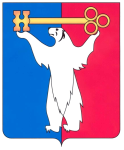 РОССИЙСКАЯ ФЕДЕРАЦИЯКРАСНОЯРСКИЙ КРАЙНОРИЛЬСКИЙ ГОРОДСКОЙ СОВЕТ ДЕПУТАТОВР Е Ш Е Н И ЕО внесении изменений в решение Городского Совета от 17.02.2009 № 17-403 «Об утверждении Положения о дополнительных компенсационных выплатах лицам, работающим и проживающим в локальной природно-климатической зоне Крайнего Севера в муниципальном образовании город Норильск»В соответствии с Законом Красноярского края от 03.12.2004 № 12-2668 «О гарантиях и компенсациях для лиц, работающих в районах Крайнего Севера и приравненных к ним местностях, а также в иных местностях края с особыми климатическими условиями», статьей 28 Устава муниципального образования город Норильск, Городской СоветРЕШИЛ:1. Внести в Положение о дополнительных компенсационных выплатах лицам, работающим и проживающим в локальной природно-климатической зоне Крайнего Севера в муниципальном образовании город Норильск, утвержденное решением Городского Совета от 17.02.2009 № 17-403 (далее - Положение), следующие изменения:1.1. По всему тексту приложения 1, приложения 2 к Положению слова «Управление по спорту и туризму Администрации города Норильска» в соответствующем падеже заменить словами «Управление по спорту Администрации города Норильска» в соответствующем падеже.1.2. Подпункт 20 таблицы пункта 3.2 приложения 2 к Положению изложить в следующей редакции:2. Контроль исполнения решения возложить на председателя постоянной комиссии Городского Совета по бюджету и собственности Цюпко В.В.3. Настоящее решение вступает в силу через десять дней со дня опубликования в газете «Заполярная правда» и распространяет свое действие: - по пункту 1.1 со дня принятия;- по пункту 1.2 с 01.06.2016.28 июня 2016 года№ 32/4-704№ п/пНаименование организацииНаименование ПКГРеквизиты приказа Минздравсоц-развития РФКоэф-фициент ДКВ20.Отдел Министерства внутренних дел Российской Федерации по г. НорильскуПКГ «Руководители структурных подразделений учреждений с высшим медицинским и фармацевтическим образованием»:от 06.08.2007 № 52620.Отдел Министерства внутренних дел Российской Федерации по г. Норильску- заведующий медицинской частьюот 06.08.2007 № 5260,5920.Отдел Министерства внутренних дел Российской Федерации по г. НорильскуСредний медицинский и фармацевтический персонал:1 квалификационный уровень:от 06.08.2007 № 52620.Отдел Министерства внутренних дел Российской Федерации по г. Норильску- дезинфекторот 06.08.2007 № 5260,6620.Отдел Министерства внутренних дел Российской Федерации по г. НорильскуОбщеотраслевые должности служащих первого уровняот 29.05.2008 № 247н0,7020.Отдел Министерства внутренних дел Российской Федерации по г. НорильскуОбщеотраслевые должности служащих второго уровняот 29.05.2008 № 247н0,5020.Отдел Министерства внутренних дел Российской Федерации по г. НорильскуОбщеотраслевые должности служащих третьего уровня:от 29.05.2008 № 247н20.Отдел Министерства внутренних дел Российской Федерации по г. Норильску- психолог (II категории)от 29.05.2008 № 247н0,5320.Отдел Министерства внутренних дел Российской Федерации по г. Норильску- программист (I категории)от 29.05.2008 № 247н0,2720.Отдел Министерства внутренних дел Российской Федерации по г. Норильску- программист (II категории)от 29.05.2008 № 247н0,4320.Отдел Министерства внутренних дел Российской Федерации по г. Норильску- инженер-электроникот 29.05.2008 № 247н0,7520.Отдел Министерства внутренних дел Российской Федерации по г. Норильску- инженер (I категории)от 29.05.2008 № 247н0,2720.Отдел Министерства внутренних дел Российской Федерации по г. Норильску- бухгалтер (I категории)от 29.05.2008 № 247н0,6420.Отдел Министерства внутренних дел Российской Федерации по г. Норильску- ведущий бухгалтерот 29.05.2008 № 247н0,6720.Отдел Министерства внутренних дел Российской Федерации по г. Норильску- документоведот 29.05.2008 № 247н0,8020.Отдел Министерства внутренних дел Российской Федерации по г. НорильскуОбщеотраслевые профессии рабочих второго уровня:от 29.05.2008 № 248н20.Отдел Министерства внутренних дел Российской Федерации по г. Норильску- оператор электронно-вычислительных машинот 29.05.2008 № 248н0,1920.Отдел Министерства внутренних дел Российской Федерации по г. Норильску- водитель автомобиляот 29.05.2008 № 248н0,8020.Отдел Министерства внутренних дел Российской Федерации по г. НорильскуПрофессиональная квалификационная группа должностей служащих, в том числе руководителей структурных подразделений, учреждений и воинских частей Министерства обороны Российской Федерации второго уровняот 08.08.2008 № 394н0,73И.о. Главы города НорильскаВ.В. Цюпко